Children’s Page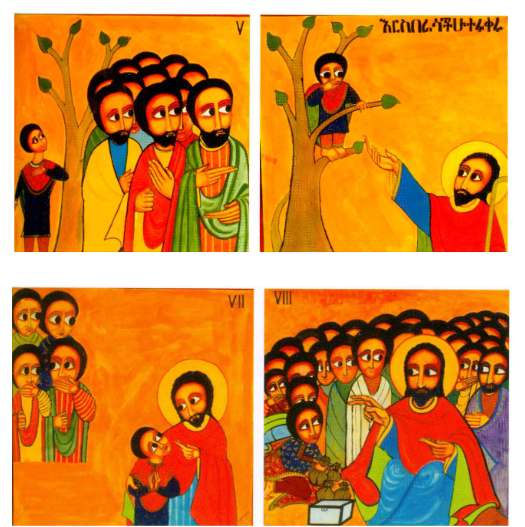 Die Geschichte von Jesus und Zachäus(The Story of Jesus and Zacchaeus)A portion of an Ethiopian hunger cloth written by Alemayehu Bizuneh in 1978Read Luke 19:1-10Using these four pictures, tell the story to someone.